DOSSIER DE CANDIDATURE DE L’APPEL À PROJETS « École accueillante »dans le cadre du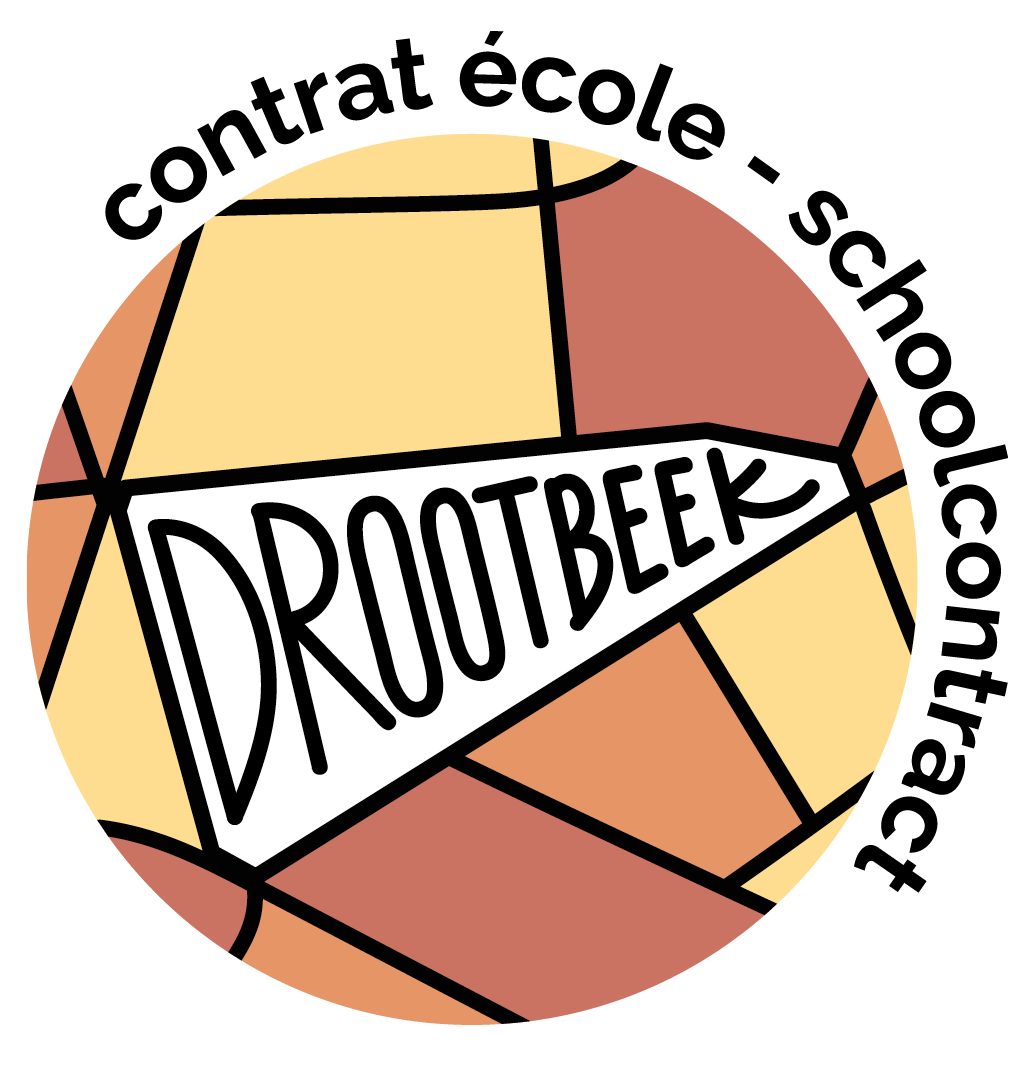 DATE ULTIME D’INTRODUCTION DU DOSSIER DE CANDIDATURE :LE LUNDI 14 AOÛT 2023 À MIDIPORTEUR DU PROJET CONCEPTION DU PROJETRESULTATS ET EVALUATION MISE EN ŒUVRE DU PROJETMOYENSCONTINUATION DU PROJETANNEXESVeuillez joindre tout document utile à l’explication du projet et de sa mise en place rigoureuse.CHECKLISTLe porteur de projet doit s’assurer que :Une version électronique du dossier de candidature complet est envoyée au plus tard le lundi 14 août 2023 à midi à l’administration communale de la Ville de Bruxelles à l’adresse suivante : urb.drootbeek@brucity.be ;Le dossier est signé par le représentant légal du porteur de projet ;Tous les partenaires impliqués dans le projet et contribuant financièrement sont repris dans le dossier de candidature. CONFIRMATION ET SIGNATUREVeuillez prendre note que les fichiers Word et les Annexes (voir point G ci-dessous) font parties intégrantes du dossier de candidature.En signant ce dossier de candidature, le porteur de projet s’engage à :Organiser sa gestion financière de manière à identifier clairement les dépenses et les recettes afférentes au projet subventionné ;Se conformer aux dispositions régionales en matière de contrôle des subventions (l’Ordonnance organique de la Région de Bruxelles-Capitale du 23 février 2006 portant les dispositions applicables au budget, à la comptabilité et au contrôle ;Se conformer aux interdictions de double subventionnement.Signature du ou des porteur(s) de projetDate et lieuCoordonnées de la/des personne(s) responsable(s) (signataire(s) de la convention)Coordonnées de la/des personne(s) responsable(s) (signataire(s) de la convention)Coordonnées de la/des personne(s) responsable(s) (signataire(s) de la convention)Coordonnées de la/des personne(s) responsable(s) (signataire(s) de la convention)Coordonnées de la/des personne(s) responsable(s) (signataire(s) de la convention)Coordonnées de la/des personne(s) responsable(s) (signataire(s) de la convention)Nom/prénom		Nom/prénom		Fonction		Fonction		Adresse		Adresse		Tél.		Tél.		E-mail 		E-mail 		Identification du porteur de projetIdentification du porteur de projetIdentification du porteur de projetIdentification du porteur de projetIdentification du porteur de projetIdentification du porteur de projetNom 	Nom 	N° d’entrepriseN° d’entrepriseForme juridique 	Forme juridique 	Date de création 	Date de création 	Siège social 	Siège social 	Objet social 	Objet social 	Personne de contact	Personne de contact	Site Internet 	Site Internet 	N° de compte bancaire 	N° de compte bancaire 	Agréations par une autorité publiqueAgréations par une autorité publiquePartenaires du projetPartenaires du projetPartenaires du projetPartenaires du projetPartenaires du projetPartenaires du projetVotre structure est-elle à même de porter ce projet seul ou seriez-vous disposé(e) à collaborer avec d’autres associations pour compléter l’offre des activités proposées ?  Mon associations préfère porter ce projet seul Mon association est disposée à collaborer avec d’autres associationsVotre structure est-elle à même de porter ce projet seul ou seriez-vous disposé(e) à collaborer avec d’autres associations pour compléter l’offre des activités proposées ?  Mon associations préfère porter ce projet seul Mon association est disposée à collaborer avec d’autres associationsVotre structure est-elle à même de porter ce projet seul ou seriez-vous disposé(e) à collaborer avec d’autres associations pour compléter l’offre des activités proposées ?  Mon associations préfère porter ce projet seul Mon association est disposée à collaborer avec d’autres associationsVotre structure est-elle à même de porter ce projet seul ou seriez-vous disposé(e) à collaborer avec d’autres associations pour compléter l’offre des activités proposées ?  Mon associations préfère porter ce projet seul Mon association est disposée à collaborer avec d’autres associationsVotre structure est-elle à même de porter ce projet seul ou seriez-vous disposé(e) à collaborer avec d’autres associations pour compléter l’offre des activités proposées ?  Mon associations préfère porter ce projet seul Mon association est disposée à collaborer avec d’autres associationsVotre structure est-elle à même de porter ce projet seul ou seriez-vous disposé(e) à collaborer avec d’autres associations pour compléter l’offre des activités proposées ?  Mon associations préfère porter ce projet seul Mon association est disposée à collaborer avec d’autres associationsSi les partenaires du projet sont déjà connus, veuillez les identifier ci-dessous :Si les partenaires du projet sont déjà connus, veuillez les identifier ci-dessous :Si les partenaires du projet sont déjà connus, veuillez les identifier ci-dessous :Si les partenaires du projet sont déjà connus, veuillez les identifier ci-dessous :Si les partenaires du projet sont déjà connus, veuillez les identifier ci-dessous :Si les partenaires du projet sont déjà connus, veuillez les identifier ci-dessous :TypeNomRôleMise à disposition de personnel(en ETP)Mise à disposition de personnel(en ETP)Intervention financière(en €)Description du projet (présentez le projet de manière synthétique)Quelle est l’origine du projet ? Expliquez le constat de départ, la problématique rencontrée Le projet vise-t-il à renforcer un projet que vous portez déjà : Oui/NonSi oui, pouvez-vous décrire le projet ? Existe-t-il des documents relatifs à ce projet et pouvez-vous les joindre en annexe ?Un projet similaire existe-t-il déjà dans le quartier ou ailleurs : Oui/NonSi oui, pouvez-vous décrire le projet ? : (où et quand ?)Existe-t-il des documents relatifs à ce projet et pouvez-vous les joindre en annexe ?En quoi votre projet diffère ? Qu’est-ce que votre projet apporte en plus ?Quels sont les objectifs poursuivis du projet ? En quoi le projet intègre-t-il les enjeux et objectifs du Contrat École en matière de en matière de mixité sociale et de synergies entres les écoles et le quartier?Public(s) cible(s)Précisez le type de public que vous visez (âge, sexe, niveau de qualification, situation sociale, etc.) et le nombre de participants escomptés.  Quelle méthodologie participative allez-vous mettre en œuvre pour atteindre le public visé ? (Ex. Si votre projet cible un public de personnes âgées / adolescent / enfants /…, comment pensez-vous atteindre ce public ?) Si vous souhaitez que votre démarche soit inclusive (genre, handicap, origine ethnique et culturelle, etc.), qu’allez-vous entreprendre pour y arriver ? (Ex. Si votre projet poursuit un objectif en matière de genre, décrivez comment vous pensez atteindre le public de filles-femmes,… )  Si vous souhaitez renforcer la mixité sociale, quelles actions envisagez-vous ? Comment allez-vous communiquer sur le projet ?Indicateurs Indicateurs Déterminez les indicateurs qui vous permettront d’évaluer votre projet. Les indicateurs précisés ici devront être repris dans les différents rapports de suivi relatifs au projet.Déterminez les indicateurs qui vous permettront d’évaluer votre projet. Les indicateurs précisés ici devront être repris dans les différents rapports de suivi relatifs au projet.IndicateurObjectif viséEx. Nombre d’ateliers5 ateliers par anEx. Taux d’inscription aux ateliers100 %Ex. Taux de satisfaction des participants90%Méthodologie Méthodologie Quelles mesures allez-vous mettre en place afin d’évaluer votre projet ? (Par ex. questionnaires de satisfaction à remplir par les participants, etc.)Quelles mesures allez-vous mettre en place afin d’évaluer votre projet ? (Par ex. questionnaires de satisfaction à remplir par les participants, etc.)Impacts attendusImpacts attendusA long terme, qu’attendez-vous comme changements dans le périmètre du Contrat École Drootbeek grâce à la mise en œuvre de votre projet ?A long terme, qu’attendez-vous comme changements dans le périmètre du Contrat École Drootbeek grâce à la mise en œuvre de votre projet ?Phase préparatoirePhase préparatoirePhase préparatoirePhase préparatoirePhase préparatoirePhase préparatoireUne phase préparatoire est-elle nécessaire ? Si oui, expliquez et présentez le timing prévu.Une phase préparatoire est-elle nécessaire ? Si oui, expliquez et présentez le timing prévu.Une phase préparatoire est-elle nécessaire ? Si oui, expliquez et présentez le timing prévu.Une phase préparatoire est-elle nécessaire ? Si oui, expliquez et présentez le timing prévu.Une phase préparatoire est-elle nécessaire ? Si oui, expliquez et présentez le timing prévu.Une phase préparatoire est-elle nécessaire ? Si oui, expliquez et présentez le timing prévu.PlanningPlanningPlanningPlanningPlanningPlanningIndiquez la date de début, de fin et la durée totale du projet.Indiquez la date de début, de fin et la durée totale du projet.Indiquez la date de début, de fin et la durée totale du projet.Indiquez la date de début, de fin et la durée totale du projet.Indiquez la date de début, de fin et la durée totale du projet.Indiquez la date de début, de fin et la durée totale du projet.Date de débutDate de débutDate de finDate de finDuréeDurée31/12/202531/12/2025LocalisationLocalisationLocalisationLocalisationLocalisationLocalisationPérimètre du Contrat École Drootbeek :Périmètre du Contrat École Drootbeek :Périmètre du Contrat École Drootbeek :Périmètre du Contrat École Drootbeek :Périmètre du Contrat École Drootbeek :Périmètre du Contrat École Drootbeek :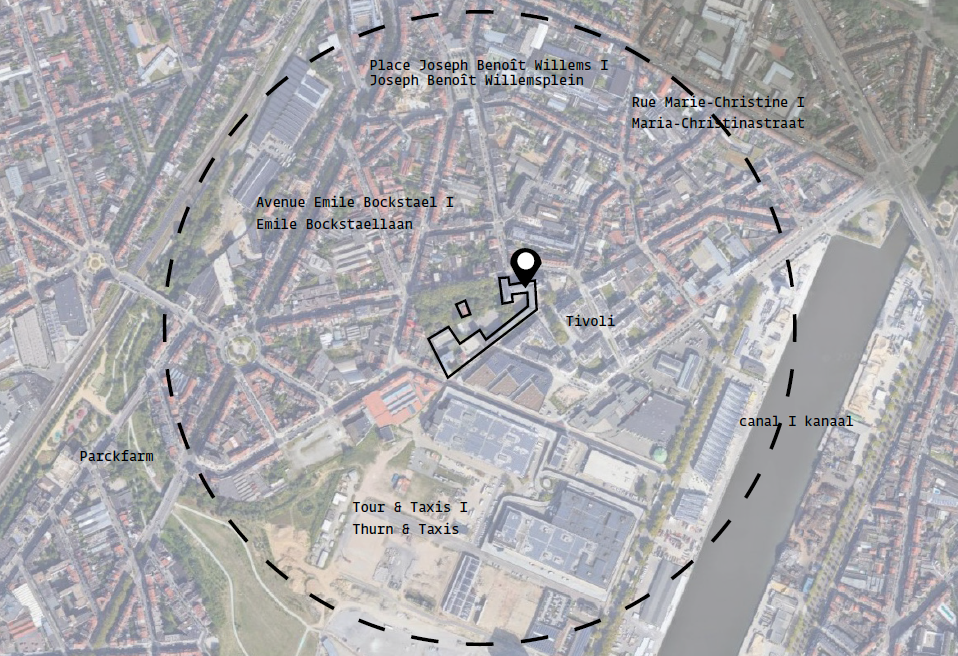 Espaces et équipements collectifsEspaces et équipements collectifsEspaces et équipements collectifsEspaces et équipements collectifsEspaces et équipements collectifsEspaces et équipements collectifsQuels espaces et/ou équipements collectifs (mis à disposition par l’école fondamentale De Zenne) souhaiteriez-vous utiliser pour les activités proposées (plusieurs choix possibles) ? Le réfectoire / la salle polyvalente (disponible tous les week-ends de l'année, sauf 1 à 2 dimanches par mois, cf. activités de l’asbl Stapsteen et/ou plaines de jeux & vacances sportives) La cuisine (disponible tous les week-ends de l'année, sauf 1 à 2 dimanches par mois, cf. activités de l’asbl Stapsteen et/ou plaines de jeux & vacances sportives) La salle de gym (sans matériel de sport) + vestiaires et blocs sanitaires (disponible tous les week-ends de l'année, sauf 1 à 2 dimanches par mois, cf. activités de l’asbl Stapsteen et/ou plaines de jeux & vacances sportives) La cour de récré + bloc sanitaire (disponible tous les week-ends de l'année, sauf 1 à 2 dimanches par mois, cf. activités de l’asbl Stapsteen et/ou plaines de jeux & vacances sportives)Quels espaces et/ou équipements collectifs (mis à disposition par l’école fondamentale De Zenne) souhaiteriez-vous utiliser pour les activités proposées (plusieurs choix possibles) ? Le réfectoire / la salle polyvalente (disponible tous les week-ends de l'année, sauf 1 à 2 dimanches par mois, cf. activités de l’asbl Stapsteen et/ou plaines de jeux & vacances sportives) La cuisine (disponible tous les week-ends de l'année, sauf 1 à 2 dimanches par mois, cf. activités de l’asbl Stapsteen et/ou plaines de jeux & vacances sportives) La salle de gym (sans matériel de sport) + vestiaires et blocs sanitaires (disponible tous les week-ends de l'année, sauf 1 à 2 dimanches par mois, cf. activités de l’asbl Stapsteen et/ou plaines de jeux & vacances sportives) La cour de récré + bloc sanitaire (disponible tous les week-ends de l'année, sauf 1 à 2 dimanches par mois, cf. activités de l’asbl Stapsteen et/ou plaines de jeux & vacances sportives)Quels espaces et/ou équipements collectifs (mis à disposition par l’école fondamentale De Zenne) souhaiteriez-vous utiliser pour les activités proposées (plusieurs choix possibles) ? Le réfectoire / la salle polyvalente (disponible tous les week-ends de l'année, sauf 1 à 2 dimanches par mois, cf. activités de l’asbl Stapsteen et/ou plaines de jeux & vacances sportives) La cuisine (disponible tous les week-ends de l'année, sauf 1 à 2 dimanches par mois, cf. activités de l’asbl Stapsteen et/ou plaines de jeux & vacances sportives) La salle de gym (sans matériel de sport) + vestiaires et blocs sanitaires (disponible tous les week-ends de l'année, sauf 1 à 2 dimanches par mois, cf. activités de l’asbl Stapsteen et/ou plaines de jeux & vacances sportives) La cour de récré + bloc sanitaire (disponible tous les week-ends de l'année, sauf 1 à 2 dimanches par mois, cf. activités de l’asbl Stapsteen et/ou plaines de jeux & vacances sportives)Quels espaces et/ou équipements collectifs (mis à disposition par l’école fondamentale De Zenne) souhaiteriez-vous utiliser pour les activités proposées (plusieurs choix possibles) ? Le réfectoire / la salle polyvalente (disponible tous les week-ends de l'année, sauf 1 à 2 dimanches par mois, cf. activités de l’asbl Stapsteen et/ou plaines de jeux & vacances sportives) La cuisine (disponible tous les week-ends de l'année, sauf 1 à 2 dimanches par mois, cf. activités de l’asbl Stapsteen et/ou plaines de jeux & vacances sportives) La salle de gym (sans matériel de sport) + vestiaires et blocs sanitaires (disponible tous les week-ends de l'année, sauf 1 à 2 dimanches par mois, cf. activités de l’asbl Stapsteen et/ou plaines de jeux & vacances sportives) La cour de récré + bloc sanitaire (disponible tous les week-ends de l'année, sauf 1 à 2 dimanches par mois, cf. activités de l’asbl Stapsteen et/ou plaines de jeux & vacances sportives)Quels espaces et/ou équipements collectifs (mis à disposition par l’école fondamentale De Zenne) souhaiteriez-vous utiliser pour les activités proposées (plusieurs choix possibles) ? Le réfectoire / la salle polyvalente (disponible tous les week-ends de l'année, sauf 1 à 2 dimanches par mois, cf. activités de l’asbl Stapsteen et/ou plaines de jeux & vacances sportives) La cuisine (disponible tous les week-ends de l'année, sauf 1 à 2 dimanches par mois, cf. activités de l’asbl Stapsteen et/ou plaines de jeux & vacances sportives) La salle de gym (sans matériel de sport) + vestiaires et blocs sanitaires (disponible tous les week-ends de l'année, sauf 1 à 2 dimanches par mois, cf. activités de l’asbl Stapsteen et/ou plaines de jeux & vacances sportives) La cour de récré + bloc sanitaire (disponible tous les week-ends de l'année, sauf 1 à 2 dimanches par mois, cf. activités de l’asbl Stapsteen et/ou plaines de jeux & vacances sportives)Quels espaces et/ou équipements collectifs (mis à disposition par l’école fondamentale De Zenne) souhaiteriez-vous utiliser pour les activités proposées (plusieurs choix possibles) ? Le réfectoire / la salle polyvalente (disponible tous les week-ends de l'année, sauf 1 à 2 dimanches par mois, cf. activités de l’asbl Stapsteen et/ou plaines de jeux & vacances sportives) La cuisine (disponible tous les week-ends de l'année, sauf 1 à 2 dimanches par mois, cf. activités de l’asbl Stapsteen et/ou plaines de jeux & vacances sportives) La salle de gym (sans matériel de sport) + vestiaires et blocs sanitaires (disponible tous les week-ends de l'année, sauf 1 à 2 dimanches par mois, cf. activités de l’asbl Stapsteen et/ou plaines de jeux & vacances sportives) La cour de récré + bloc sanitaire (disponible tous les week-ends de l'année, sauf 1 à 2 dimanches par mois, cf. activités de l’asbl Stapsteen et/ou plaines de jeux & vacances sportives)Avez-vous besoin d'entreposer du matériel? (1 seule réponse possible) Oui NonAvez-vous besoin d'entreposer du matériel? (1 seule réponse possible) Oui NonAvez-vous besoin d'entreposer du matériel? (1 seule réponse possible) Oui NonAvez-vous besoin d'entreposer du matériel? (1 seule réponse possible) Oui NonAvez-vous besoin d'entreposer du matériel? (1 seule réponse possible) Oui NonAvez-vous besoin d'entreposer du matériel? (1 seule réponse possible) Oui NonLequel et en quelle quantité?Lequel et en quelle quantité?Lequel et en quelle quantité?Lequel et en quelle quantité?Lequel et en quelle quantité?Lequel et en quelle quantité?L'espace de stockage doit-il pouvoir être fermé à clé ? (1 seule réponse possible).  Oui NonL'espace de stockage doit-il pouvoir être fermé à clé ? (1 seule réponse possible).  Oui NonL'espace de stockage doit-il pouvoir être fermé à clé ? (1 seule réponse possible).  Oui NonL'espace de stockage doit-il pouvoir être fermé à clé ? (1 seule réponse possible).  Oui NonL'espace de stockage doit-il pouvoir être fermé à clé ? (1 seule réponse possible).  Oui NonL'espace de stockage doit-il pouvoir être fermé à clé ? (1 seule réponse possible).  Oui NonEngagement de personnelEngagement de personnelEngagement de personnelEngagement de personnelEngagement de personnelEngagement de personnelDupliquez le tableau si nécessaireDupliquez le tableau si nécessaireDupliquez le tableau si nécessaireDupliquez le tableau si nécessaireDupliquez le tableau si nécessaireDupliquez le tableau si nécessaireETP : 	% salaire subsidié :Période : Profil (niveau et/ou qualification) :Type d’activité :ETP : 	% salaire subsidié :Période : Profil (niveau et/ou qualification) :Type d’activité :ETP : 	% salaire subsidié :Période : Profil (niveau et/ou qualification) :Type d’activité :ETP : 	% salaire subsidié :Période : Profil (niveau et/ou qualification) :Type d’activité :ETP : 	% salaire subsidié :Période : Profil (niveau et/ou qualification) :Type d’activité :ETP : 	% salaire subsidié :Période : Profil (niveau et/ou qualification) :Type d’activité :Calendrier des actions Calendrier des actions Calendrier des actions Calendrier des actions Calendrier des actions Calendrier des actions Compte tenu du fait que les espaces/équipements collectifs sont disponibles toute l'année (donc également en période de vacances scolaires) mais uniquement les week-ends (sauf certains dimanche, voir point 13), quand les activités proposées se dérouleraient-elles ? (1 seule réponse possible)  Sans importance (= samedi ou dimanche) Pendant tout le week-end (= samedi et dimanche) Uniquement les samedis Uniquement les dimanchesCompte tenu du fait que les espaces/équipements collectifs sont disponibles toute l'année (donc également en période de vacances scolaires) mais uniquement les week-ends (sauf certains dimanche, voir point 13), quand les activités proposées se dérouleraient-elles ? (1 seule réponse possible)  Sans importance (= samedi ou dimanche) Pendant tout le week-end (= samedi et dimanche) Uniquement les samedis Uniquement les dimanchesCompte tenu du fait que les espaces/équipements collectifs sont disponibles toute l'année (donc également en période de vacances scolaires) mais uniquement les week-ends (sauf certains dimanche, voir point 13), quand les activités proposées se dérouleraient-elles ? (1 seule réponse possible)  Sans importance (= samedi ou dimanche) Pendant tout le week-end (= samedi et dimanche) Uniquement les samedis Uniquement les dimanchesCompte tenu du fait que les espaces/équipements collectifs sont disponibles toute l'année (donc également en période de vacances scolaires) mais uniquement les week-ends (sauf certains dimanche, voir point 13), quand les activités proposées se dérouleraient-elles ? (1 seule réponse possible)  Sans importance (= samedi ou dimanche) Pendant tout le week-end (= samedi et dimanche) Uniquement les samedis Uniquement les dimanchesCompte tenu du fait que les espaces/équipements collectifs sont disponibles toute l'année (donc également en période de vacances scolaires) mais uniquement les week-ends (sauf certains dimanche, voir point 13), quand les activités proposées se dérouleraient-elles ? (1 seule réponse possible)  Sans importance (= samedi ou dimanche) Pendant tout le week-end (= samedi et dimanche) Uniquement les samedis Uniquement les dimanchesCompte tenu du fait que les espaces/équipements collectifs sont disponibles toute l'année (donc également en période de vacances scolaires) mais uniquement les week-ends (sauf certains dimanche, voir point 13), quand les activités proposées se dérouleraient-elles ? (1 seule réponse possible)  Sans importance (= samedi ou dimanche) Pendant tout le week-end (= samedi et dimanche) Uniquement les samedis Uniquement les dimanchesPendant combien de temps avez-vous besoin des espaces/équipements collectifs pour votre activité ? (1 seule réponse possible).  Une demi journée Une journée complète Autre (précisez) :Pendant combien de temps avez-vous besoin des espaces/équipements collectifs pour votre activité ? (1 seule réponse possible).  Une demi journée Une journée complète Autre (précisez) :Pendant combien de temps avez-vous besoin des espaces/équipements collectifs pour votre activité ? (1 seule réponse possible).  Une demi journée Une journée complète Autre (précisez) :Pendant combien de temps avez-vous besoin des espaces/équipements collectifs pour votre activité ? (1 seule réponse possible).  Une demi journée Une journée complète Autre (précisez) :Pendant combien de temps avez-vous besoin des espaces/équipements collectifs pour votre activité ? (1 seule réponse possible).  Une demi journée Une journée complète Autre (précisez) :Pendant combien de temps avez-vous besoin des espaces/équipements collectifs pour votre activité ? (1 seule réponse possible).  Une demi journée Une journée complète Autre (précisez) :Quelle serait la périodicité des activités proposées? (1 seule réponse possible)  Hebdomadaire (1 x / semaine) Bimensuel (2 x / mois) Mensuel (1 x / mois) Bimestriel (1 x / 2 mois) Trimestriel (1 x / 3 mois) Quadrimestriel (1 x / 4 mois) Semestriel (1x / 6 mois) Annuel De manière ponctuelle Autre (précisez) :Quelle serait la périodicité des activités proposées? (1 seule réponse possible)  Hebdomadaire (1 x / semaine) Bimensuel (2 x / mois) Mensuel (1 x / mois) Bimestriel (1 x / 2 mois) Trimestriel (1 x / 3 mois) Quadrimestriel (1 x / 4 mois) Semestriel (1x / 6 mois) Annuel De manière ponctuelle Autre (précisez) :Quelle serait la périodicité des activités proposées? (1 seule réponse possible)  Hebdomadaire (1 x / semaine) Bimensuel (2 x / mois) Mensuel (1 x / mois) Bimestriel (1 x / 2 mois) Trimestriel (1 x / 3 mois) Quadrimestriel (1 x / 4 mois) Semestriel (1x / 6 mois) Annuel De manière ponctuelle Autre (précisez) :Quelle serait la périodicité des activités proposées? (1 seule réponse possible)  Hebdomadaire (1 x / semaine) Bimensuel (2 x / mois) Mensuel (1 x / mois) Bimestriel (1 x / 2 mois) Trimestriel (1 x / 3 mois) Quadrimestriel (1 x / 4 mois) Semestriel (1x / 6 mois) Annuel De manière ponctuelle Autre (précisez) :Quelle serait la périodicité des activités proposées? (1 seule réponse possible)  Hebdomadaire (1 x / semaine) Bimensuel (2 x / mois) Mensuel (1 x / mois) Bimestriel (1 x / 2 mois) Trimestriel (1 x / 3 mois) Quadrimestriel (1 x / 4 mois) Semestriel (1x / 6 mois) Annuel De manière ponctuelle Autre (précisez) :Quelle serait la périodicité des activités proposées? (1 seule réponse possible)  Hebdomadaire (1 x / semaine) Bimensuel (2 x / mois) Mensuel (1 x / mois) Bimestriel (1 x / 2 mois) Trimestriel (1 x / 3 mois) Quadrimestriel (1 x / 4 mois) Semestriel (1x / 6 mois) Annuel De manière ponctuelle Autre (précisez) :Indiquez les différentes étapes de votre projetIndiquez les différentes étapes de votre projetIndiquez les différentes étapes de votre projetIndiquez les différentes étapes de votre projetIndiquez les différentes étapes de votre projetIndiquez les différentes étapes de votre projetAnnéeDescriptionDescriptionObjectifObjectifFréquenceEx.: Année 1Janvier-févrierPrise de contact avec le public ciblePrise de contact avec le public cibleConstituer le groupe de participants de mon projetConstituer le groupe de participants de mon projetSi applicableMoyens actuels pour le projetMoyens actuels pour le projetMoyens actuels pour le projetMoyens actuels pour le projetMoyens actuels pour le projetFinanciers	Personnel (en ETP)	Locaux/matériels	Si applicable, précisez vos autres sources de financement :Si applicable, précisez vos autres sources de financement :Si applicable, précisez vos autres sources de financement :Si applicable, précisez vos autres sources de financement :Si applicable, précisez vos autres sources de financement :Besoins supplémentaires Besoins supplémentaires Besoins supplémentaires Besoins supplémentaires Besoins supplémentaires Quels sont les besoins supplémentaires, par année, pris en charge par le Contrat École ?Quels sont les besoins supplémentaires, par année, pris en charge par le Contrat École ?Quels sont les besoins supplémentaires, par année, pris en charge par le Contrat École ?Quels sont les besoins supplémentaires, par année, pris en charge par le Contrat École ?Quels sont les besoins supplémentaires, par année, pris en charge par le Contrat École ?Poste budgétaire202320242025TotalMatériel & investissement (ordinateur, imprimante, mobilier, matériaux,…)€€€€Personnel (rémunération brute, cotisation patronale, indemnité…)Fonctionnement (loyer, téléphone, eau, gaz, électricité…)€€€€Total€€€€Comment voyez-vous la finalité du projet au terme du Contrat École ? Quelles démarches allez-vous entreprendre pour le pérenniser ?Avez-vous l’intention de poursuivre votre projet au-delà du Contrat École ? 